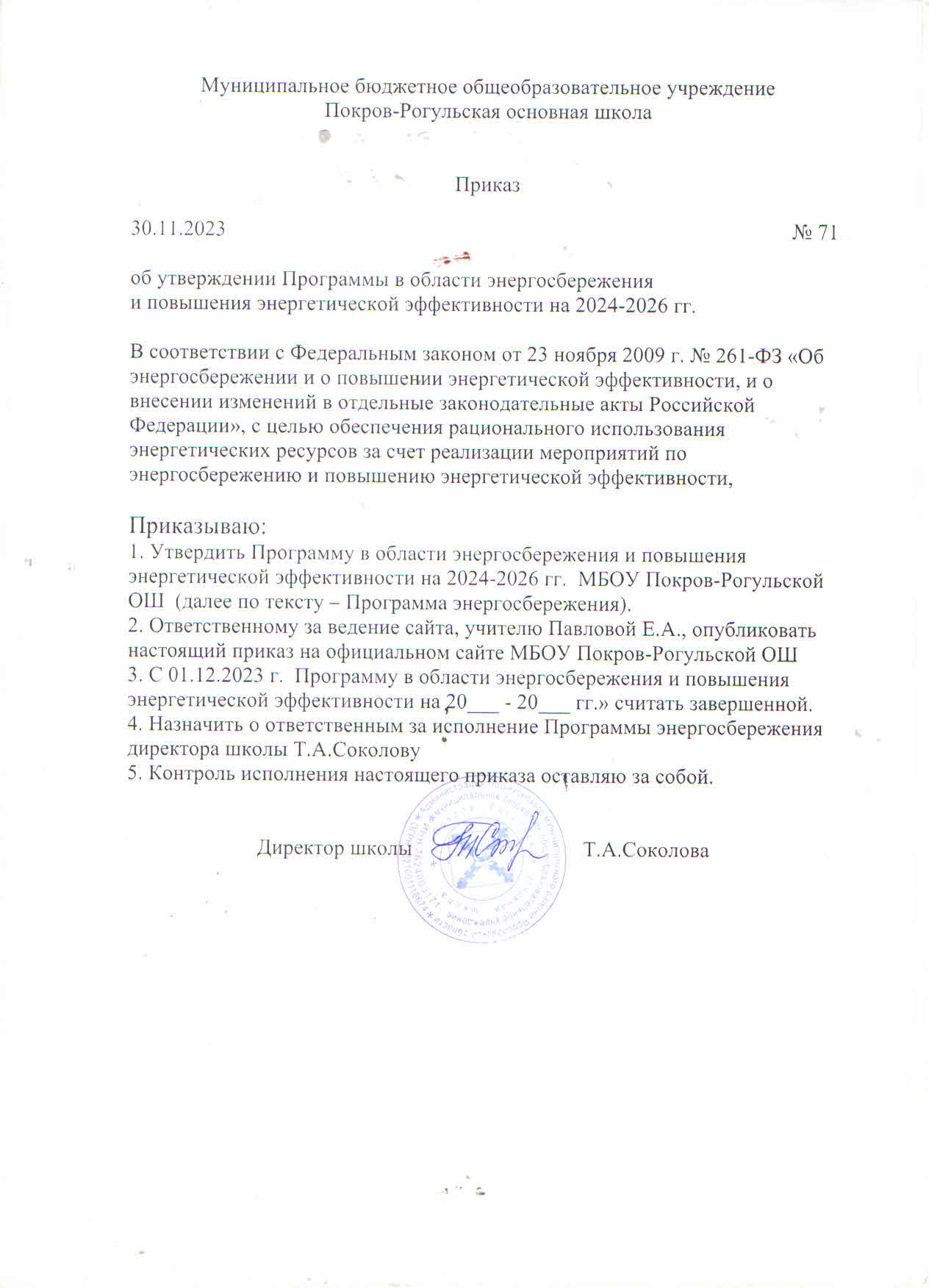 Покров 28.12.jpg OCRМуниципальное бюджетное общеобразовательное учреждение Покров-Рогульская основная школаПриказ30.11.2023 №71 =Aоб утверждении Программы в области энергосбереженияи повышения энергетической эффективности на 2024-2026 гг.В соответствии с Федеральным законом от 23 ноября 2009 г. № 261-ФЗ «Об энергосбережении и о повышении энергетической эффективности, и о внесении изменений в отдельные законодательные акты Российской Федерации», с целью обеспечения рационального использования энергетических ресурсов за счет реализации мероприятий по энергосбережению и повышению энергетической эффективности,Приказываю:1. Утвердить Программу в области энергосбережения и повышения энергетической эффективности на 2024-2026 гг. МБОУ Покров-Рогульской ОШ (далее по тексту - Программа энергосбережения).2. Ответственному за ведение сайта, учителю Павловой Е.А., опубликовать настоящий приказ на официальном сайте МБОУ Покров-Рогульской ОШ 3.С 01.12.2023 г. Программу в области энергосбережения и повышения энергетической эффективности на 20___ - 20___ гг.» считать завершенной. 4. Назначить о ответственным за исполнение Программы энергосбережения директора школы Т.А.Соколову .5. Контроль исполнения настоящего приказа оставляю за собой.рДиректор школы Silo) Т.А.Соколова$